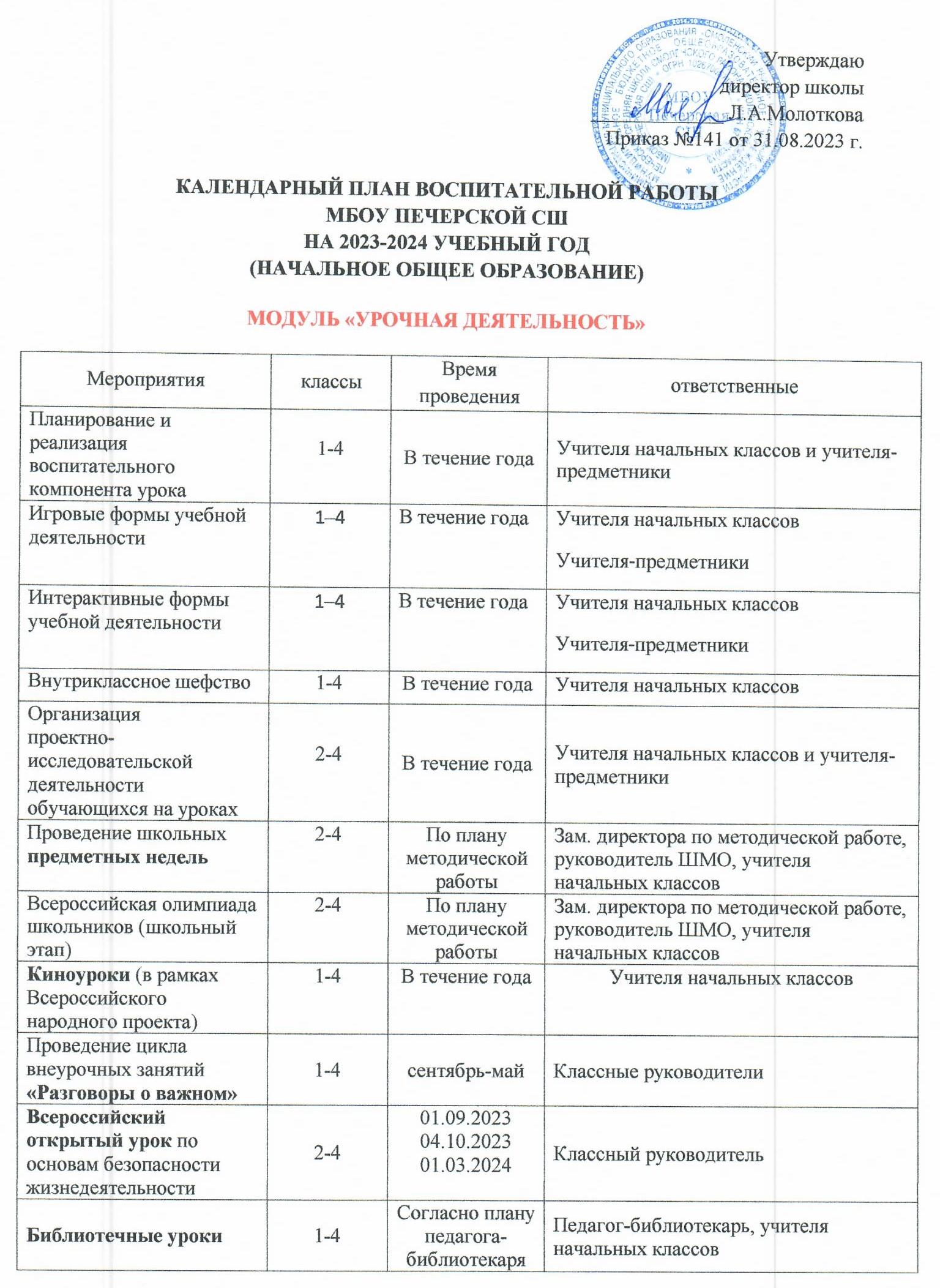 МОДУЛЬ «ВНЕУРОЧНАЯ ДЕЯТЕЛЬНОСТЬ»МОДУЛЬ «КЛАССНОЕ РУКОВОДСТВО»МОДУЛЬ «ОСНОВНЫЕ ШКОЛЬНЫЕ ДЕЛА»			МОДУЛЬ «ВНЕШКОЛЬНЫЕ МЕРОПРИЯТИЯ»МОДУЛЬ «САМОУПРАВЛЕНИ»МОДУЛЬ «ДЕТСКИЕ ОБЩЕСТВЕННЫЕ ОБЪЕДИНЕНИЯ»МОДУЛЬ «ПРОФОРИЕНТАЦИЯ»МОДУЛЬ «ВЗАИМОДЕЙСТВИЕ С РОДИТЕЛЯМИ (ЗАКОННЫМИ ПРЕДСТАВИТЕЛЯМИ)»МОДУЛЬ «ПРОФИЛАКТИКА И БЕЗОПАСНОСТЬ»МОДУЛЬ «СОЦИАЛЬНОЕ ПАРТНЕРСТВО»МОДУЛЬ «ОРГАНИЗАЦИЯ ПРЕДМЕТНО-ЭСТЕТИЧЕСКОЙ СРЕДЫ»Название кружка1а1б1в1г2а2б2в2г2д3а3б3в3г3д4а4б4в4г4дРазговоры о важном1111111111111111111Функциональная грамотность110,51111112111111111Мои проекты110,51111111111111111Мир шахмат 1 1 1 1 1 1 1 1 1 1 1 1 1 1 1 1 1 1 1 Орлята России11Читайка-ка 111111111Чтение с увлечением1Инфознайка11111 Знакомство с искусственным интеллектом1Азбука Смоленского края11Умелые ручки11Театр и дети111Каллиграфия 4444422222ДоМиСоль-ка1111111111111111111Подвижные игры1111111Подвижные игры11111Подвижные игры1111111Школа общения22222Школа общения 2222222222Занимательный русский язык10,51111111121Занимательная математика0,511221Мир вокруг нас1Итого7535558967655968676МероприятияКлассыОриентировочное время проведенияОтветственныйРаботаскласснымколлективомОформление социального паспорта класса1-4сентябрьКлассные руководителиПроведение цикла внеурочных занятий «Разговоры о важном»1-4сентябрь-майКлассные руководителиПроведение мероприятий, по популяризации государственных символов России1-4В течение года Классные руководителиОрганизация участия класса в основных школьных делах. 1-4По срокам общешкольных ключевых делКлассные руководителиПроведение тематических классных часов (патриотической, духовной направленности, ПДД, ЗОЖ…..) в рамках календаря образовательных событий на 2023-2024 учебный год1-4В течение года, по планам классных руководителейКлассные руководителиПроведениеорганизационныхиделовыхклассныхчасов1-4СогласнопланамработыклассныхруководителейКлассныеруководителиПроведение инструктажей с обучающимися по охране жизни и безопасному поведению1-4В течение годаКлассные руководителиФормирование актива класса1-4сентябрьКлассные руководителиАдаптацияпервоклассников1ВтечениеучебногогодаКлассныеруководители, педагог-психологОформление классного уголка1-4сентябрьКлассные руководителиВовлечение школьников во внеурочную деятельность.1-4сентябрьКлассные руководителиРеализация программы внеурочной деятельности1-4ежедневноКлассные руководителиТематические классные часы в рамках календаря образовательных событий на 2023-2024 учебный год.1-4Плану календаря(Приложение 1)Классные руководителиИгры, тренинги, экскурсии, праздники, «огоньки»1-4В течение года, по планам классных руководителейКлассные руководителиЗнакомство с Уставом школы, правилами распорядка школьной жизни. Нормы и правила общения.Разработка маршрута «Дом – Школа – Дом»1-4сентябрьКлассный руководительЛетний оздоровительный лагерь.1-4июньКлассные руководители, начальник лагеряИндивидуальная работа с обучающимися1-4В течение годаКлассные руководителиИндивидуальные беседы с обучающимися1-4По мере необходимостиКлассные руководителиАдаптация вновь прибывших обучающихся в классе1–4В течение учебного годаКлассныеруководителиИндивидуальнаяобразовательнаятраекторияВедение портфолио с обучающимися класса1-4В течение годаКлассные руководителиРабота с учителями, преподающими в классе.Консультациис учителями-предметниками (соблюдениеединыхтребованийв воспитании, предупреждениеи разрешениеконфликтов)1-4В течение года, по планам классных руководителейКлассные руководителиРабота с родителями учащихся или их законными представителями1-4В течение года, по планам классных руководителейКлассные руководителиВстречас родительскимактивомкласса1-4Одинразв четвертьКлассныеруководителиРодительскийактивАдминистрацияшколы (по требованию)Классныеродительскиесобрания1-4Согласнопланам ВРклассныхруководителейКлассныеруководителиАдминистрацияшколы (по требованию)Управляющийсоветшколы(согласно индивидуальным планам работыклассных руководителей)(согласно индивидуальным планам работыклассных руководителей)(согласно индивидуальным планам работыклассных руководителей)(согласно индивидуальным планам работыклассных руководителей)ДелаКлассыОриентировочное время проведенияОтветственныеБлаготворительный проект «Дороже денег» совместно с СОГБУ"Самолюбовский психоневрологический интернет" и СОГБУ «Геронтологический центр «Вишенки»Благотворительная акция «Добрые крышечки»Социальные проекты:«Разговоры о важном»«Здоровое поколение Смоленщины»1-4в течение годаПедагог-организатор Барханова Ю.А., руководитель театрального ТО «Театр и дети»Зам.директора, советник по воспитании., РДДМЗаместитель директора, советник по воспитанию, классные руководителиЦеремонии:Церемония поднятия/спуска государственного флага под государственный гимн1-4каждый учебный понедельник, пятницаПедагог-организатор Барханова Ю.А.Классные руководителиАкции:«Дети вместо цветов».«Память», «Забота», «Поздравь ветерана».«Насилию – нет» «Я за ЗОЖ», «Мы против наркотиков» «Зарядка»,«Чистый двор», экологическая акция.«Сдай макулатуру, спаси дерево!» «Покормите птиц зимой!»«Бессмертный полк», «Георгиевская ленточка».«Ленточка – триколор», ко Дню России и Флага1-41 сентябряСентябрь, майоктябрьДекабрь, апрель7 апреля29 апреляОктябрьНоябрь5-9 маяИюнь, августКлассные руководителиЗам директора Кречетова М.Н.Социальный педагогПедагоги-организаторысоциальный педагог.Учителя физкультуры,Классные руководителиПедагог-библиотекарьКлассные руководителиНачальник лагеря, педагог-организаторТоржественные линейки:«День знаний»«Последний звонок»«До свидания, учебный год!Здравствуй, лето!»1-401.09.202324.05.202431.05.2024ЗаместительДиректора, СоветникдиректораповоспитаниюПамятные даты(согласно календарю основных государственных и народных праздников, памятных дат)1-4В течение годаЗаместитель директора, Советникдиректораповоспитанию, педагоги-организаторы, преподаватель-организатор ОБЖ, классные руководителиМитинги:«С праздником, любимая Смоленщина!», посвященный Дню освобождения Смоленщины.«Мы помним, мы гордимся», посвященный Дню Победы.«День памяти и скорби»2-4Летний лагерь23 сентября8 мая22 июняЗам директора Кречетова М.Н.Педагог-организаторкл.руководительначальник лагеря.Смотр строя и песни «Аты-баты, шли солдаты»2-412-22 февраляЗам директора Кречетова М.Н., советник по воспитанию,Педагог-организатор Барханова Ю.А., кл. руководителиКонцерты:«С любовью к вам, учителя!», ко Дню учителя.«Мамочке любимой посвящается!», ко Дню матери.«Вечер школьных друзей», посвященный вечеру встречи выпускников.«Во славу Отечества!», посвященный Дню защитникам Отечества.«Для милых дам», посвященный 8 Марта.1-45 октября21-25 ноября2 февраля22 февраля7 мартаПедагог-организатор Барханова Ю.А., классные руководителиКонкурсы:Конкурс рисунков «Моя мама лучше всех», приуроченный ко «Дню матери».«Мастерская Деда Мороза».«А ну-ка, мальчики!», посвященный Дню защитникам Отечества.«А ну-ка, девочки!», посвященный международному дню 8 Марта.Конкурс поделок и рисунков «Пасху радостно встречаем»1-422 ноября1-28 декабря22 февраля7 марта2-3 маяКлассные руководители Классные руководителиПедагог-организатор .Классные руководителиЗам.директора, советник по воспитаниюНедели, декады, месячники:Неделя безопасности дорожного движения.Месячник против жестокости и насилия «С любовью к детям».Декада дней воинской славы:День неизвестного солдата, День героев Отечества.Декада «За здоровый образ жизни», посвященный Дню здоровья (7 апреля)Неделя памяти «Великая Победа»1-4сентябрьОктябрь1-10 декабря1-5 апреля2-9 маяПреподаватель-организатор ОБЖ, классный руководительСоциальный педагогЗам. директора, педагоги-организаторы, советникдиректораповоспитанию, классный руководитель Учителя физ.культуры, классный руководительЗам. директора, педагоги-организаторы, советникдиректораповоспитанию, классный руководительВыставка:Выставка поделок из природного материала «Природа и фантазия».«Война глазами детей», посвященная Блокадному Ленинграду.Рисунков «Я и космос», посвященная Дню космонавтики1-424-28 октября23-27 января7-12 апреляЗам. директора, педагоги-организаторы, советникдиректораповоспитанию, классный руководительТоржественный ритуал:«Прощай, начальная школа!»4Конец маяЗам директора Киталева М. Д. Классные  руководители Церемония награждения:«Лучшие из лучших»2-4майЗам директора Киталева М.Д.Зам директора Кречетова М.Н.Экскурсии:«Моя родная сторона, Смоленщина моя!». Посещение музеев г. Смоленска. Организация культурно-массовых экскурсий.1-4В течение годаВо время каникулКлассные руководителиСпортивные соревнования:Организация и проведение школьных соревнований по футболу, настольному теннису, баскетболу, волейболу, шахматам.  Подготовка и сдача норм ГТО.«Мама, папа, я – спортивная семья», посвященные Дню семьи (15.05)1-4Сентябрь-майУчителя физ.культуры, классный руководительБлагоустройство классных кабинетов.1-4Последняя неделя перед каникуламиКлассный руководительДелаКлассыОриентировочное время проведенияОтветственныеПоходывтеатры, музеи, навыставкиввыходныедни1–4ВтечениегодаКлассныеруководителиЭкскурсии по предметам.Внешкольные тематические мероприятия воспитательной направленности, организуемые педагогами по изучаемым в школеучебным предметам.1–4ВтечениегодаКлассныеруководителиЭкскурсии, слеты, походыпатриотическойтематике1–4ВтечениегодаЗам.директорапоВРСоветникдиректораповоспитаниюЭкскурсии на предприятия с. Печерск и г. Смоленска.2-4Январь – апрельЗаместитель директора Кречетова М.Н.Классные руководителиВыездная культурная программа, совместно с родителями, в процессе которой складывается детско-взрослая общность1-4В течение годаКлассные руководителиМитинги, посвященные значимым датам в истории России, совместно с социальными партнерами:«С праздником, любимая Смоленщина!», посвященный Дню освобождения Смоленщины.«Мы помним, мы гордимся», посвященный Дню Победы.«День памяти и скорби»1-425.0908.0522.06Заместитель директора Кречетова М.Н.СоветникдиректораповоспитаниюПедагоги-организаторыДелаКлассыОриентировочноевремяпроведенияОтветственныеВыбор актива класса1-4сентябрьКлассные руководителиРаспределение должностей по направлениям работы класса.1-41 раз в месяцКлассные  руководителиРаспределение поручений в классных коллективах по секторам.1-4сентябрьКлассные руководителиЗаседания актива классов1-41 раз в четвертьКлассные руководителиОрганизация деятельности РДДМ и «Орлята России»1-4в течение годаПедагог-организатор, руководитель «Орлята России"ДелаКлассыОриентировочноевремяпроведенияОтветственныеВовлечение уч-ся в Российское движение детей и молодежи1-4в течение годаСоветник по воспитанию, педагог-организатор Филатенкова А.В.Организация деятельности «Орлята России»2-4еженедельноСоветник по воспитанию, зам.директора по ВР, руководитель «Орлята России»Всероссийские акции, приуроченные к памятным датам, в формате дня единых действий РДДМ1-4в течение годаСоветник по воспитанию, педагог-организатор Филатенкова А.В.Фото- и видеоотчеты об акциях и мероприятиях «Орлята России»2-4По мере проведенияСоветник по воспитанию, педагог-организатор Филатенкова А.В.Эколого-благотворительный проект «Добрые крышечки»1–4В течение годаСоветник по воспитанию, педагог-организатор Филатенкова А.В.Экологический социальный проект «Батарейки, сдавайтесь!»1–4В течение годаСоветник по воспитанию, педагог-организатор Филатенкова А.В.Экологический социальный проект «Сдай макулатуру – спаси дерево!»1–4ЕжемесячноСоветник по воспитанию, педагог-организатор Филатенкова А.В.Дела, события, мероприятияКлассы Ориентировочноевремя проведенияОтветственныеРолевые и деловые игры по выбору профессий, профессиональных проб и практик: «Профессия на букву»«Кто есть кто?»1-4МартапрельПедагог-психолог Проведение классных часов:- «Профессии наших родителей»- «О профессиях разных, нужных и важных»- «Путь в профессию начинается в школе»«Моя мечта о будущей профессии».1-4В течение годаКлассные руководители.Знакомство с профессиями на уроках1-4В течение годаКлассные руководителиУчителя – предметникиОрганизация общественно-полезноготруда школьников, как проба сил длявыбора будущей профессии(общественные поручения и т.д.).1-4В течение годаКлассные руководителиДиагностические исследования: «Тест креативности Торенса» на выявление творческих способностей;«Пиктограмма А.Р. Лурия»1-4НоябрьапрельПедагог-психолог Экскурсии на предприятия с. Печерск и г. Смоленска.1-4Январь – апрельЗаместитель директора Кречетова М.Н., советник по воспитанию Классные руководителиДела, события, мероприятияКлассы Ориентировочноевремя проведенияОтветственныеЗаседание Попечительского советаСоздание благоприятных условий для совместной деятельности всех участников образовательной деятельностиСодействие в укреплении материально-технического обеспечения образовательной деятельности1-4ФевральапрельПредседатель управляющего совета.Заседание Совета родителей1-4По плану школымайАдминистрацияОбщешкольные родительские собрания.1-4Сентябрь, майАдминистрацияКлассные родительские собрания1-4Один раз в четверть по планам кл. руководителейКлассные руководителиРодительский всеобуч: 1-4Один раз в четверть по планам классных руководителейКлассные руководителиПроведение родительских рейдов «Родительский патруль» - контроль организации питания; школьной формы.1-4По плану общешкольного родительского комитетаЗаместитель директора Кречетова М.Н.Проведение индивидуальных консультаций с родителями1-4По необходимостиКлассные руководителиПосещение семей учащихся с целью проверки соблюдения детьми режима дня, выявление «неблагополучных» семей (составление актов обследования семей).1-4В течение годаСоциальный педагог,Классные руководителиОрганизация коллективного  посещения музеев, выставок, театров; экскурсии.1-4В течение годаКлассные руководителиСовместное участие в творческих конкурсах,  выставках, проектах.1-4В течение годаКлассные руководителиУчастие родителей ключевых общешкольных делах.1-4В течение годаКлассные руководителиРегулярная связь с родителями с целью постоянного контроля за жизнедеятельностью ребёнка в школе и дома (совместное индивидуальное сопровождение детей).1-4В течение годаКлассные руководителиКонсультациис психологом1-4По графикуПсихологРазмещение материалов для родителей на школьном сайте.1-4В течение годаСоциальный педагог, педагог-психолог.Создание и ведение родительских чатов.1-4По совместному решению кл. руководителя и родителейКл. руководительДела, события, мероприятияКлассы Ориентировочноевремя проведенияОтветственныеПрофилактика безнадзорности и правонарушений.Профилактика безнадзорности и правонарушений.Профилактика безнадзорности и правонарушений.Профилактика безнадзорности и правонарушений.Составление и корректировкасоциального паспорта класса и школы1-4сентябрьСоциальный педагогКлассный руководительВыявление учащихся из неполных, малообеспеченных, многодетных семей, опекаемых, учащихся из семей, находящихся в ТЖС, СОП учащихся, детей «группы риска», требующих особого педагогического внимания1-4сентябрьСоциальный педагогКлассный руководительСоздание банка данных неблагополучных детей, детей «группы риска»1-4сентябрьСоциальный педагогВыявление детей, систематически пропускающих уроки без уважительных причин1-4В течение годаСоциальный педагогКлассный руководительПосещение учащихся на дому с целью изучения жилищно-бытовых условий1-4В течение годаСоциальный педагогКлассный руководительКлассные часы, беседы социального педагога: «Правила поведения в школе», «Ребенок и закон», «Проступок и ответственность», «Права ребенка», «Как вести себя в общественном месте», «Ответственность несовершеннолетних за правонарушения», проведение разъяснительных бесед с несовершеннолетними по предупреждению их участия в несанкционированных собраниях, митингах.1-4В течение годаКлассный руководительПроведение мероприятий в рамках «Всероссийского дня правовой помощи детям»1-4Ноябрь-декабрьСоциальный педагогРазработка памяток «Мои права и обязанности»1-4По плану Социальный педагогКлассный руководительВовлечение учащихся, находящихся в ТЖС, СОП учащихся, требующих особого педагогического внимания, детей, состоящих на ВШК, требующих особого педагогического внимания в кружки и секции, в общественно-значимую деятельность1-4В течение годаЗам.директора по ВР, социальный педагог, классный руководительСеминар для классных руководителей: «Семья и школа,как достичь взаимопонимания и сотрудничества», «Трудные дети – откуда берутся и что с ними делать», «Причины неуспеваемости», «Проявления отклоняющегося поведения и способы преодоления».Классные руководители начальных классовВ течение годаШМО классных руководителей, социальный педагог, педагог-психологВзаимодействие с инспектором по делам несовершеннолетних, полиции1-4В течение годаСоциальный педагогПсихологические консультации по вопросам семьи, воспитания детей, помощи в трудных жизненных ситуациях1-4В течение годаСоциальный педагог,Педагог-психолог,Классный руководительОрганизация родительских лекториев1-4В течение годаКлассный руководитель, социальный педагогРабота Службы примирения, медиации1-4В течение годаСоциальный педагог, педагог-психологЗаседания Совета профилактики1-4В течение годаСоциальный педагог, педагог-психологОрганизация летнего отдыха учащихся, состоящих на профилактических учетах1-4ВШКАпрель-майНачальник лагеряПрофилактика суицидального поведенияПрофилактика суицидального поведенияПрофилактика суицидального поведенияПрофилактика суицидального поведенияЛектории для педагогического коллектива: "Проблема суицида в подростковой среде", «Маркеры суицидального поведения»Классные руководители В течение годаПедагог-психолог, ШМО классных руководителейЛекторий для родителей: «Обратите на меня внимание! Поймите меня!», «Роль семьи в профилактике суицидальногоповедения детей и подростков» родителиВ течение годаПедагог-психолог, классный руководительИндивидуальные консультации с учителями-предметниками и классными руководителямиКлассные руководители В течение годаПедагог-психологКонсультации для родителей учащихся, оказавшихся в кризисной ситуацииродителиВ течение годаПедагог-психолог, классный руководительМониторинг среди учащихся по выявлению детей, находящихся в кризисной ситуации, посредством заполнения и последующего анализа «картыфакторов суицидального риска1-4В течение годаПедагог-психолог, классный руководительИзучение межличностных взаимоотношений учащихся в классных коллективах (социометрия) и выявление «изолированных» детей1-4В течение годаПедагог-психолог, классный руководительПроведение классных часов:«Впоисках хорошего настроения»,«Роль режима труда и отдыха всохранении здоровья человека», «Способы решения конфликтов с ровесниками», «Способы решения конфликтов с родителями»1-4В течение годаКлассный руководительКонсультация для учащихся, оказавшихся в кризисной ситуации1-4В течение годаПедагог-психолог, классный руководительФункционирование«Горячей линии» школьного педагога – психолога1-4В течение годаПедагог-психологИнформирование о действии «Телефонов доверия», памятки, инструкции. 1-4В течение годаПедагог-психолог, классный руководительПрофилактика экстремизма и терроризмаПрофилактика экстремизма и терроризмаПрофилактика экстремизма и терроризмаПрофилактика экстремизма и терроризмаОрганизация плановой эвакуации обучающихся1-41 раз в четвертьЗаместитель директора, преподаватель-организатор ОБЖПроведение уроков Мира, классных часов, посвященных трагедии в Беслане1-4В течение годаКлассный руководительОрганизация тематических классных часов по проблеме воспитания толерантности у обучающихся, по профилактике экстремизма, расовой, национальной, религиозной розни. Организация уроков доброты, нравственности.1-4В течение годаКлассный руководительПроведение инструктажей и бесед с обучающимися: Безопасность в школе и дома Терроризм не имеет границМеждународный терроризм как угроза национальной безопасности Действия при обнаружении подозрительных предметов, при угрозе террористического акта Ответственность за распространение заведомо ложной информации об актах терроризма Будем бдительны! Поведение в толпе 1-4В течение годаПедагог-организатор ОБЖ, классный руководительОрганизация родительских собраний по проблеме воспитания толерантности у обучающихся, по профилактике проявлений экстремизма1-4В течение годаКлассный руководительОформление стенда «Безопасность»1-4В течение годаЗаместитель директора, Классный руководительВстречи с работниками правоохранительных органов по вопросу ответственности за участие в противоправных действиях1-4В течение годаСоциальный педагог, Классный руководительВсероссийский урок безопасности в сети Интернет3-4Октябрь31.10.2023Преподаватель-организатор ОБЖ, Классный руководительПрофилактика алкоголизма, наркомании и табакокуренияПрофилактика алкоголизма, наркомании и табакокуренияПрофилактика алкоголизма, наркомании и табакокуренияПрофилактика алкоголизма, наркомании и табакокуренияУстановление неблагополучных, неполных, малообеспеченных семей, детей, состоящих под опекой и попечительством1-4Сентябрь, с течение годаКлассный руководитель, социальный педагогУстановления учащихся, склонных к употреблению алкоголя, наркотиков, токсических веществ, табакокурению и проведение с ними профилактической работы1-4В течение годаКлассный руководитель, социальный педагогВыявление учащихся, совершающих правонарушения в отношении курения, наркомании и алкоголизма1-4В течение годаКлассные руководителиПроведение совместных рейдов с сотрудниками полиции на предмет выявления мест (скоплений учащихся), отрицательно воздействующих на детей1-4В течение годаЗаместитель директора, классный руководитель, социальный педагогПроведение операции «Занятость» (вовлечение в кружки, клубы, секции);1-4В течение годаКлассные руководителиКонтроль над посещаемостью учебных занятий, выявление учащихся, не посещающих школу по неуважительным причинам, профилактическая работа с ними, своевременное реагирование1-4В течение годаКлассные руководителиКонтроль над внеурочной занятостью учащихся1-4В течение годаКлассные руководителиКлассные часы по привитию ЗОЖ: «Сегодня – привычка, завтра – порок», «Гигиена труда и отдыха (режим дня, признаки переутомления, активный и пассивный отдых.)», «Режиму дня мы друзья», «О пользе утренней гимнастики», «Чистота – залог здоровья», «Уход за зубами» и т.п.1-4В течение годаКлассные руководителиМероприятия месячника по ЗОЖ(по отдельному плану)1-4Декабрь, апрельЗаместитель директора по ВР, педагог-психолог, классные руководителиОрганизация спортивно – массовых мероприятий школы, участие в Спартакиаде школьников 1-4По отдельному плануУчителя физической культурыОрганизация профилактических рейдов «Подросток»1-4В течение годаКлассные руководителиОрганизация семинаров с элементами тренинга по профилактике наркомании, табакокурения, алкоголизма1-4В течение годаКлассные руководителиОрганизация консультаций для родителей по вопросам профилактики алкоголизма, наркозависимости и лечения их последствий.1-4В течение годаКлассные руководителиОрганизация родительских собраниях на темы профилактики вредных привычек и привития ЗОЖ: «Общее представление о психоактивных веществах. Почему люди употребляют психоактивные вещества. Вред табачного дыма»; «Что такое алкоголь и чем опасно его употребление?»; «Как сохранить и укрепить здоровье ребенка»; «Здоровый ребенок – здоровое общество»1-4В течение годаКлассные руководителиРазмещение информационно-методических материалов на сайте школы1-4В течение годаКлассные руководителиДорожная безопасность.Дорожная безопасность.Дорожная безопасность.Дорожная безопасность.Обновление информационных материалов настендах в холле школы, классных уголках «Правила дорожного движения»1-4В течение годаПреподаватель-организатор ОБЖ, классные руководителиБеседы, классные часы по ПДД:«Наш безопасный путь в школу». «Правила дорожного движения – закон улиц и дорог»«Будь бдителен по дороге в школу» и т.д.1-4В течение годаКлассные руководителиМероприятия месячника по  безопасности дорожного движения «Внимание – дети!1-4Сентябрь, майПреподаватель-организатор ОБЖ, классные руководители,  ЮИДДВстречи с сотрудниками Госавтоинспекции1-4В течение годаЗам.директора по ВРКл.руководителиУчастие во Всероссийской интернет-олимпиаде на знание ПДД1-4В течение годаПреподаватель-организатор ОБЖ, классные руководителиУчастие в конкурсах (рисунков, плакатов, роликов) по ПДД1-4В течение годаЗам.директора по ВРклассные руководителиПроведение инструктажей по ПДД1-4В течение годаЗам.директора по ВРклассные руководителиПроведение мероприятий по ПДД в летнем оздоровительном лагере на базе школы1-4ИюньНачальник лагеряПожарная безопасностьПожарная безопасностьПожарная безопасностьПожарная безопасностьВсероссийский открытый урок "ОБЖ" (урок подготовки детей к действиям в условиях различного рода чрезвычайных ситуаций)1-41 сентябряПреподаватель-организатор ОБЖ, классные руководителиВсероссийский открытый урок "ОБЖ" (приуроченный ко Дню гражданской обороны Российской Федерации)1-44 октябряПреподаватель-организатор ОБЖ, классные руководителиВсероссийский открытый урок "ОБЖ" (приуроченный к празднованию Всемирного дня гражданской обороны)1-41 мартаПреподаватель-организатор ОБЖ, классные руководителиВсероссийский открытый урок "ОБЖ" (приуроченный к празднованию Дню пожарной охраны)1-430 апреляПреподаватель-организатор ОБЖ, классные руководителиТематические классные часы: «Запомнить нужно твердо нам-пожар не возникает сам!», «Детские шалости с огнем и их последствия»,«Причины пожаров», «Поведение и действия обучающихся в случае возникновения пожара в школе» 1-4В течение годаКлассные руководителиИнструктажи с обучающимися:«Опасность пользованияпиротехническими средствами ивзрывчатыми веществами»,«Соблюдение мер осторожностипри пользованииэлектроприборами, соблюдениебезопасности на дороге и ЖД, соблюдение пожарнойбезопасности»1-4В течение годаКлассные руководителиВстречи с работниками Пожарной охраны, МЧС1-4В течение годаПреподаватель-организатор ОБЖДела, события, мероприятияКлассы Ориентировочноевремя проведенияОтветственныеДни открытых дверей1-4По согласованиюЗаместитель директора, Советник по воспитаниюСоциальные проекты благотворительной, экологической, патриотической, трудовой направленностей1–4По согласованиюЗаместитель директора, Советник по воспитанию, педагоги-организаторыПроведение на базе организаций-партнёров отдельных уроков, занятий, внешкольных мероприятий, акций, экскурсий воспитательной направленности, профориентационной деятельности1-4По плану партнеровЗаместитель директора,, Советник по воспитанию, педагоги-организаторыПривлечение работников учреждений культуры и искусства для организации культурно-досуговой и эстетической деятельности обучающихся1-4В течение годаЗаместитель директора,, Советник по воспитанию, педагоги-организаторыДела, события, мероприятияКлассы ОриентировочноевремяпроведенияОтветственныеРазмещение государственной символики в помещениях школы1-4В начале учебного годаАдминистрация, классные руководители, заведующие кабинетамиОрганизация и проведение церемоний поднятия (спуска) государственного флага Российской Федерации1-4Каждый понедельник, пятницуЗамдиректора по ВРСоветник директора по воспитаниюРазмещение изображений значимых культурных мест региона, России, памятных исторических, гражданских, религиозных мест почитания, портретов выдающихся государственных деятелей России, деятелей культуры, науки, производства, искусства, героев и защитников Отечества1-4В течение годаАдминистрация, классные руководители, заведующие кабинетамиВыставка творческих работ школьников в рамках основныхшкольных дел(символических, живописных, фотографических)1-4В течение годаУчителя начальных классов, учителя ИЗО, технологииОформление интерьера школьных помещений и их периодическая переориентация1-4В течение годаУчителя начальных классовАкции:«Зеленый класс»,«Нарядная клумба»1-4ОктябрьМайКлассные руководители«ЧитайШкола» (создание стеллажей)1-4В течении годПедагоги-библиотекариОформление пространства класса к праздникам и торжественным событиям.1-4По плану школьных мероприятийКлассные руководителиАкция «БУНТ» – Большая Уборка Нашей Территории»2-4сентябрьмайЗаместитель директора, классные руководителиКонкурс проектов:«Зеленый уголок»«Дизайн клумбы»3-4ОктябрьапрельКлассные руководителиУчитель биологииПериодическое обновление классных и школьных тематических стендов1-4В течение годаЗаместитель директора Кречетова М.Н., классные руководители